Итоговое собеседование по русскому языку 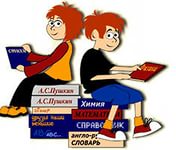 в 9-х классах1. Итоговое собеседование по русскому языку проводится для обучающихся, экстернов во вторую среду февраля по текстам, темам и заданиям, сформированным по часовым поясам Федеральной службой по надзору в сфере образования и науки (далее – Рособрнадзор). 2. Для участия в итоговом собеседовании по русскому языку обучающиеся подают заявления в образовательные организации, в которых обучающиеся осваивают образовательные программы основного общего образования, а экстерны – в образовательную организацию по выбору экстерна. Указанные заявления подаются не позднее, чем за две недели до начала проведения итогового собеседования по русскому языку. Итоговое собеседование по русскому языку проводится в образовательных организациях и (или) в местах, определенных ОИВ (далее – места проведения итогового собеседования по русскому языку). 3. Комплекты текстов, тем и заданий итогового собеседования по русскому языку доставляются Рособрнадзором в ОИВ, учредителям образовательных организаций, расположенных за пределами территории Российской Федерации и реализующих имеющие государственную аккредитацию образовательные программы основного общего образования (далее – учредители), в загранучреждения в день проведения итогового собеседования по русскому языку. Если по объективным причинам доставка комплекта текстов, тем и заданий итогового собеседования по русскому языку в день проведения итогового собеседования по русскому языку невозможна, доставка комплекта текстов, тем и заданий итогового собеседования по русскому языку осуществляется в более ранние сроки. Хранение комплекта текстов, тем и заданий итогового собеседования по русскому языку осуществляется в условиях, исключающих доступ к нему посторонних лиц и позволяющих обеспечить его сохранность. Вскрытие комплекта текстов, тем и заданий итогового собеседования по русскому языку до начала проведения итогового собеседования по русскому языку не допускается. Для лиц, с ОВЗ, продолжительность итогового собеседования по русскому языку увеличивается на 30 минут. 4. Проверка ответов участников итогового собеседования по русскому языку завершается не позднее чем через пять календарных дней с момента  его проведения. Результатом итогового собеседования по русскому языку является «зачет» или «незачет». 5. Повторно допускаются к итоговому собеседованию по русскому языку в дополнительные сроки в текущем учебном году (во вторую рабочую среду марта и первый рабочий понедельник мая) следующие обучающиеся, экстерны:получившие по итоговому собеседованию по русскому языку неудовлетворительный результат («незачет»); не явившиеся на итоговое собеседование по русскому языку по уважительным причинам (болезнь или иные обстоятельства), подтвержденным документально; не завершившие итоговое собеседование по русскому языку по уважительным причинам (болезнь или иные обстоятельства), подтвержденным документально. Какие виды заданий будут в билете?Чтение – ученику предложат озвучить текст, напечатанный в билете. Сделать это надо с выражением и интонацией (делать паузы, выделять в речи запятые, двоеточия, тире, знаки вопроса и восклицания; также необходимо держать темп речи), чтобы получить 2 максимальных балла.Пересказ – в этом случае текст нужно не просто прочесть, но и постараться как можно лучше запомнить, так как приведенный публицистический отрывок придется пересказать комиссии. Более того – перечислить главные мысли, заложенные автором в повествование, будет недостаточно. Для получения еще 2 баллов их нужно дополнить собственной аргументацией, которая не выходит за рамки озвученной темы (нести «отсебятину» нельзя – за это баллы будут вычитать);Монологическое высказывание – в третьем задании у обучающегося будет выбор из нескольких тем. Сформулированные темы ФИПИ предлагает дополнить подходящими картинками, чтобы визуализировать информацию, а также вопросами, наводящими на размышления. Озвучивая ответ на вопрос, школьник должен раскрыть выбранную тему, дать ответы на все вопросы и связать их в цельный текст, продемонстрировав логику и заработав на этом еще 2 балла.Диалог – последнее испытание проводится в формате диалога с экзаменатором. Эта часть билета считается самой сложной, так как односложного ответа недостаточно. В целом за нее можно получить 3 балла.Максимум баллов за собеседование получат те школьники, которые продемонстрируют красивую речь без неправильных ударений, слов-паразитов и просторечий. За литературное изложение мыслей начисляется 2 балла. Нелишним будет показать, что вы можете составлять сложные предложения, умеете грамотно вести диалог или монолог с грамотными выводами и аргументами – за такие навыки комиссия начисляет еще 3 балла. Максимум баллов за собеседование равен 14, а весь процесс укладывается в четверть часа.Важно: итоговая отметка на аттестат не влияет! Главное — получить хотя бы 8 баллов, обеспечивающих заветный «зачет» и допуск к ОГЭ по русскому языку.Как подготовиться к итоговому собеседованию?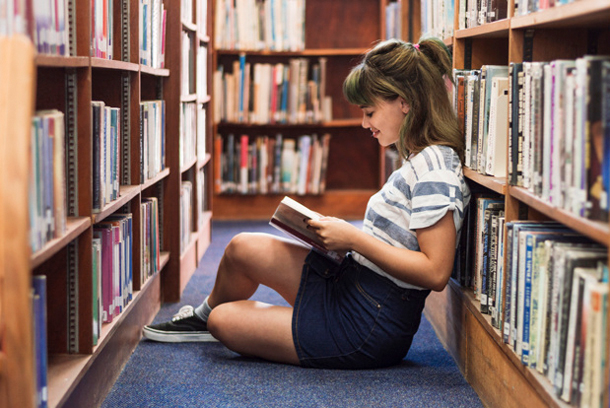 Больше читайте вслух — это поможет вам подготовиться к собеседованию!Чтобы облегчить участь будущих выпускников средней школы, мы предложим несколько «лайфхаков» для подготовки к собеседованию:большая часть текстов в билетах касается личностей, сыгравших ключевые роли в российской истории. Обязательно почитайте биографии Гагарина, Циолковского, Пирогова и других известных персон, а также найдите воспоминания учеников, современников и друзей известных ученых, поэтов, музыкантов. Не забывайте и о современных героях – просмотрите интернет-источники на предмет громких спасательных операций МЧС или подвигов врачей. Это один из подвохов собеседования – девятиклассники редко следят за новостями и часто не имеют представления, что происходит в стране;отточите навык монологических высказываний – берите любые темы для сочинений по литературе и высказывайте мысли вслух. Попробуйте использовать диктофон, чтобы потом послушать себя со стороны и удалить из речи слова-паразиты;ведите диалоги – обсуждайте интересные темы с родственниками или друзьями, особенно если ваши позиции по какому-то вопросу не совпадают. Старайтесь говорить правильно и в процессе диалога обдумывать доказательства и аргументы;читайте вслух – берите любые тексты, сделав подборку заготовок из материалов газет, журналов, отрывков из книг, и читайте их, соблюдая ровный ритм и паузы на знаках препинания.Оценивание итогового собеседованияПервое, что нужно запомнить ученикам — оценок не будет. Вся система оценивания заключается в режиме «зачет-незачет», что предоставляет шансы даже заядлым троечникам. При этом есть четкие критерии оценивания, позволяющие как самому школьнику понимать свою готовность к собеседованию, так и учителю правильно определять знания ученика.При этом есть система баллов с конкретным проходным порогом. Минимальное количество баллов для зачета равняется 8, всего же их 14 при идеальном ответе, по мнению учителя. Баллы распределяются не только за конкретные задания, также оцениваются и дополнительные критерии.За оценку заданий можно в сумме набрать только 9 баллов:Чтение — 2 б.Пересказ — 2 б.Монолог — 2 б.Диалог — 3 б.Оставшиеся 5 баллов распределяются за конкретные критерии качества речи при устном общении. Они будут оцениваться наравне с важными нюансами выполнения заданий. Дополнительные баллы сложно будет получить тем, кто недостаточно качественно проявит себя в 2 последних заданиях, хотя пересказ текста тоже будет учтен.Для кого-то именно эти баллы помогут пройти собеседование с получением допуска до основного экзамена. Это будут именно те школьники, которые не пренебрегают живым общением, одновременно любящие читать достойную литературу. Это позволит им хорошо проявить себя в таких критериях оценки:Отсутствие сленга и просторечий.Правильная расстановка ударений.Общее умение выражаться литературно.Навыки свободного составления сложных предложений.Умение грамотно вставлять в речь аргументы и делать устные выводы.Причем первые 3 критерия из списка будут оценены всего в 2 балла. Слова «ихнее», «братан», «фейк» и им подобные скажут учителям не о современности говорящего, а о его безграмотности. В первом случае под словом ихнее скрывается просторечие, в литературном языке оно должно произноситься «их», а вместо 2 остальных примеров на собеседовании стоит говорить брат/братик/братишка и подделка/обман. Это лишь малая часть рекомендаций по подготовке и сдаче, нужно отнестись к обеим процессам внимательно, т. к. списать собеседование никак не получится.